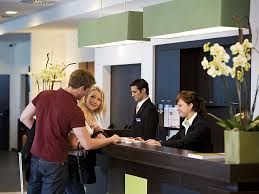 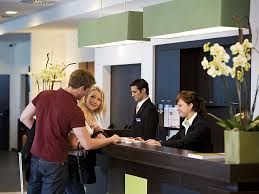 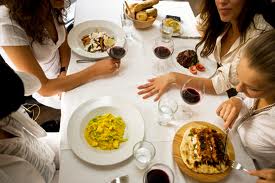 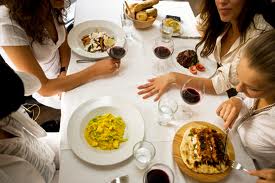 ConsultationPurposeTo ensure that all sensitive expenditure is linked to the business of name of service.ScopeThis policy applies to all staff, including contractors, management and the Board members or Directors.  All staff will be advised of the requirements of this policy on orientation to the service and ongoing as appropriate. ReferencesReferencesGuidanceGuidance from the Office of the Auditor General  IRD guideService DocumentsTravel PolicyKoha, Gifts and Donations PolicyCredit Card Use PolicyAsset Management PolicyFinancial delegationsIdentifying and managing conflicts of interestDefinition: Sensitive Expenditure(Extract from Guidance by the Office of the Auditor General) “Sensitive expenditure” is expenditure by an entity that could be seen as giving some private benefit to an individual staff member that is additional to the business benefit to the entity of the expenditure. Travel, accommodation, andhospitality spending are examples of areas where problems often arise. It also includes expenditure by an entity that could be considered unusual for the entity’s purpose and/or functions.Group/RoleDate